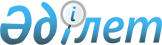 О внесении изменений в приказ исполняющего обязанности Министра индустрии и инфраструктурного развития Республики Казахстан от 7 апреля 2020 года № 188 "Об утверждении Правил предоставления права недропользования на проведение разведки или добычи общераспространенных полезных ископаемых, используемых для целей строительства (реконструкции) и ремонта автомобильных дорог общего пользования, железных дорог, находящихся в государственной собственности, а также для реконструкции и ремонта гидросооружений и гидротехнических сооружений"Приказ Министра индустрии и инфраструктурного развития Республики Казахстан от 4 октября 2021 года № 523. Зарегистрирован в Министерстве юстиции Республики Казахстан 5 октября 2021 года № 24640
      Примечание ИЗПИ!

      Порядок введения настоящего приказа см. п. 4.
      ПРИКАЗЫВАЮ:
      1. Внести в приказ исполняющего обязанности Министра индустрии и инфраструктурного развития Республики Казахстан от 7 апреля 2020 года № 188 "Об утверждении Правил предоставления права недропользования на проведение разведки или добычи общераспространенных полезных ископаемых, используемых для целей строительства (реконструкции) и ремонта автомобильных дорог общего пользования, железных дорог, находящихся в государственной собственности, а также для реконструкции и ремонта гидросооружений и гидротехнических сооружений" (зарегистрирован в Реестре государственной регистрации нормативных правовых актов Республики Казахстан под № 20331) следующие изменения:
      в Правилах предоставления права недропользования на проведение разведки или добычи общераспространенных полезных ископаемых, используемых для целей строительства (реконструкции) и ремонта автомобильных дорог общего пользования, железных дорог, находящихся в государственной собственности, а также для реконструкции и ремонта гидросооружений и гидротехнических сооружений, утвержденных указанным приказом:
      пункт 27 изложить в следующей редакции:
      "27. Местный исполнительный орган рассматривает заявление в течение пяти рабочих дней со дня его поступления на предмет наличия права на получения разрешения на разведку, соответствия заявления предусмотренной форме, полноты и достаточности требуемых сведений и подтверждающих их документов с учетом положений пункта 22 настоящих Правил. В случае отсутствия оснований для отказа в выдаче разрешения в соответствии с подпунктами 1), 2) и 3) пункта 34 настоящих Правил, местный исполнительный орган направляет заявителю уведомление о необходимости определения и согласования границ территории запрашиваемого участка недр и выявления возможного совмещения данной территории с территориями участков недр других недропользователей, с особо охраняемыми природными территориями и землями государственного лесного фонда, территориями водоохранных зон, полос и также водных объектов соответственно в территориальном подразделении уполномоченного органа по изучению недр, в уполномоченном органе в области особо охраняемых природных территорий и в бассейновой инспекции по регулированию и использованию водных ресурсов.
      Уполномоченный орган в области особо охраняемых природных территорий для выявления возможного совмещения территории запрашиваемого участка недр с особо охраняемыми природными территориями и землями лесного фонда рассматривает документы о территории (территориях) запрашиваемого участка (запрашиваемых участков) недр (картограмма расположения запрашиваемого участка недр, обзорная (ситуационная) схема, топографическая карта поверхности) в течение пятнадцати рабочих дней со дня со дня получения соответствующего запроса от Заявителя.
      Бассейновая инспекция по регулированию и использованию водных ресурсов рассматривает вопрос совмещения территории запрашиваемого участка недр с территориями водоохранных зон, полос и водных объектов в течение семи рабочих дней со дня получения соответствующего запроса от Заявителя.";
      пункт 31 изложить в следующей редакции:
      "31. Если при рассмотрении территориальным подразделением уполномоченного органа по изучению недр границ и формы территории запрашиваемого участка выявлено полное или частичное совмещения территории (территорий) запрашиваемого участка (запрашиваемых участков) недр с территориями участков недр других недропользователей, за исключением участков недр для разведки и добычи общераспространенных полезных ископаемых, заявитель представляет местному исполнительному органу документы, предусмотренные подпунктами 6) и 7) пункта 22 настоящих Правил, в течение пяти рабочих дней со дня согласования границ и формы территории (территорий) запрашиваемого участка (запрашиваемых участков) недр территориальным подразделением уполномоченного органа по изучению недр.
      Пропуск указанного срока прекращает дальнейшее рассмотрение государственными органами поданного заявления и прилагаемых к нему документов.
       После согласования границ и формы территории (форм территорий) запрашиваемого участка (запрашиваемых участков) с учетом положения пункта 29 настоящих Правил местный исполнительный орган в течение двух рабочих дней направляет заявителю уведомление о необходимости согласования уполномоченным органом в области окружающей среды выдачи разрешения на разведку.
      Согласование уполномоченным органом в области охраны окружающей среды осуществляется в ходе проведения государственной экологической экспертизы проектной документации с разделом ликвидации последствий деятельности в пределах срока проведения государственной экологической экспертизы.";
      пункт 47 изложить в следующей редакции:
      "47. Местный исполнительный орган рассматривает заявление в течение пяти рабочих дней со дня его поступления на предмет наличия права на получение разрешения на добычу, соответствия заявления предусмотренной форме, полноты и достаточности требуемых сведений и подтверждающих их документов с учетом положений пункта 42 настоящих Правил. В случае отсутствия оснований для отказа в выдаче разрешения на добычу в соответствии с подпунктами 1), 2) и 3) пункта 54 настоящих Правил, местный исполнительный орган направляет заявителю уведомление о необходимости определения и согласования границ территории запрашиваемого участка недр и выявления возможного совмещения данной территории с территориями участков недр других недропользователей, с особо охраняемыми природными территориями и землями государственного лесного фонда, территориями водоохранных зон, полос и также водных объектов соответственно в территориальном подразделении уполномоченного органа по изучению недр, в уполномоченном органе в области особо охраняемых природных территорий и в бассейновой инспекции по регулированию и использованию водных ресурсов.
      Уполномоченный орган в области особо охраняемых природных территорий для выявления возможного совмещения территории запрашиваемого участка недр с особо охраняемыми природными территориями и землями лесного фонда рассматривает документы о территории (территориях) запрашиваемого участка (запрашиваемых участков) недр (картограмма расположения запрашиваемого участка недр, обзорная (ситуационная) схема, топографическая карта поверхности) в течение пятнадцати рабочих дней со дня со дня получения соответствующего запроса от Заявителя.
      Бассейновая инспекция по регулированию и использованию водных ресурсов рассматривает вопрос совмещения территории запрашиваемого участка недр с территориями водоохранных зон, полос и водных объектов в течение семи рабочих дней со дня получения соответствующего запроса от Заявителя.
      Если при подаче заявления, поданному на основании исключительного права по разрешению на разведку, имеются обстоятельства, предусмотренные подпунктами 2) или 3) пункта 54 настоящих Правил, местный исполнительный орган принимает заявление и уведомляет заявителя о необходимости устранения выявленных замечаний в течение десяти рабочих дней. В этом случае течение срока рассмотрения заявления местным исполнительным органом приостанавливается на указанный период.";
      пункт 52 изложить в следующей редакции:
      "52. После согласования границ и формы территории (форм территорий) запрашиваемого участка (запрашиваемых участков) недр территориальным подразделением уполномоченного органа по изучению недр, с учетом положения пункта 49 настоящих Правил местный исполнительный орган в течение двух рабочих дней направляет копии заявления и прилагаемых документов в уполномоченный орган в области охраны окружающей среды для согласования выдачи разрешения на добычу.
      Согласование выдачи разрешения на добычу осуществляется в течение семи рабочих дней с учетом положения абзаца третьего настоящего пункта.
      Если намечаемая деятельность по добыче общераспространенных полезных ископаемых на запрашиваемом участке (запрашиваемых участках) недр предусматривает в соответствии с законодательством Республики Казахстан обязательное проведение государственной экологической экспертизы проекта намечаемой деятельности, указанное согласование осуществляется в ходе проведения государственной экологической экспертизы намечаемой деятельности по плану горных работ, разрабатываемого по запрашиваемому участку (запрашиваемым участкам) недр отдельно или в составе проектно-сметной документации строительства (реконструкции), ремонта автомобильных дорог общего пользования, железных дорог, находящихся в государственной собственности, реконструкции и ремонта гидросооружения и (или) гидротехнического сооружения в пределах срока проведения государственной экологической экспертизы. В этом случае заявитель обеспечивает такое согласование в течение двенадцати месяцев. Пропуск указанного срока прекращает дальнейшее рассмотрение государственными органами поданного заявления и прилагаемых к нему документов.".
      2. Департаменту недропользования по ТПИ Министерства индустрии и инфраструктурного развития Республики Казахстан в установленном законодательством порядке обеспечить:
      1) государственную регистрацию настоящего приказа в Министерстве юстиции Республики Казахстан;
      2) размещение настоящего приказа на интернет-ресурсе Министерства индустрии и инфраструктурного развития Республики Казахстан после его официального опубликования.
      3. Контроль за исполнением настоящего приказа возложить на курирующего вице-министра индустрии и инфраструктурного развития Республики Казахстан.
      4. Настоящий приказ вводится в действие по истечении шестидесяти календарных дней со дня его первого официального опубликования.
      "СОГЛАСОВАН"
Министерство экологии,
геологии и природных ресурсов
Республики Казахстан
					© 2012. РГП на ПХВ «Институт законодательства и правовой информации Республики Казахстан» Министерства юстиции Республики Казахстан
				
      Министр индустрии
и инфраструктурного развития
Республики Казахстан Б. Атамкулов
